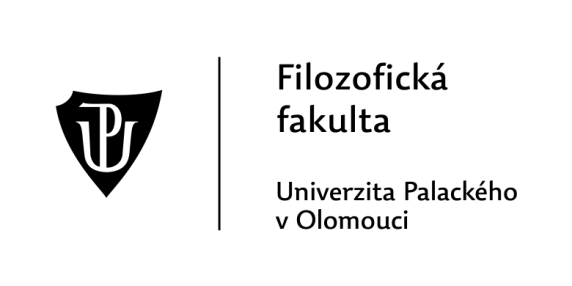 PAF 2023Písemný test pro program:Anglická filologie– prezenční bakalářské samostatné studium / kombinace 2 programůAngličtina pro tlumočení a překlad– prezenční bakalářské samostatné studiumVerze 06GRAMMAR                                                                                              	             [each answer worth 2 points]Decide which answer – A, B, C or D – best fits each space. Mark your answers on the separate answer sheet.  Only Standard English answers will be accepted.1. By the time we get to the party, most people ____ home.  2. I’m getting used to ____ early. 3. The teacher recommended ____ a book on the Renaissance.4. You really ____ go to the Albertina when you are in Vienna, it’s fantastic!5. If Josh hadn’t spent all his money on computer games, he ____ with his friends tomorrow. 6. My best friend is ____ the fastest runner in our class. 7. ____ the weather being rainy, we went for a walk. 8. I’ll take care of your cat while ____ around Europe. 9. When I talked to Jane, she was happy because she ____ all her exams. 10. You ____ now or you will miss the train.  ERROR CORRECTION                                                                                           	 [each answer worth 2 points]One of the CAPITALIZED EXPRESSIONS is incorrect. Identify the incorrect expression and mark your answers – A, B, C or D – on the separate answer sheet.CULTURE                                                                                                                  	[each answer worth 1 point]Choose the best answer – A, B, C or D. Mark your answers on the separate answer sheet.16. What are the four years of the US college traditionally called?17. What is the East End London accent/dialect called?18. What is the name of the current British monarch?19. Where does the British Prime Minister live in London?20. Which US songwriter won a Nobel Prize in Literature in 2016?21. Near which city is the Neolithic site Stonehenge located?22. Which film – director pair is correctly matched?23. Which English speaking country had a female Prime Minister the entire 2022?24. Which option includes the animals that are endemic (native) only to Australia?25. What do the stripes on the USA flag mean?MULTIPLE-CHOICE CLOZE                                                                                  	 [each answer worth 2 points]Read the text below and then decide which expression best fits each space. Mark your answers – A, B, C or D – on the separate answer sheet.   FossilsNot every creature survives as a fossil. Many simply rot away completely and leave no (26) ____ of their existence. Because many creatures and plants have disappeared without leaving any fossils, we will never know anything about them. The study of fossils, or palaeontology, became established at the beginning of the nineteenth century. Before this research began, people did not believe that fossils had once been (27) ____. Large fossil teeth were seen as evidence of a race of giants in the past, while ammonites, a very common type of fossil which you might easily find yourself on a beach or among rocks, were called snakestones because of their snake-like (28) ____. People believed that snakes had been (29) ____ to stone by a miracle.The most famous fossils of all are the dinosaurs. There are, of course, no dinosaurs on (30) ____ in zoos. They were not (31) ____ to extinction by humans as some animals have been, but became extinct millions of years before our own species developed. The reason why the dinosaurs became extinct is still a mystery. Many theories have (32) ____ the disappearance of dinosaurs with major (33) ____   change.  One possibility is that a gigantic meteorite crashed into the earth (34) ____ so much dust into the atmosphere that the (35) ____ of sunlight was reduced. The temperature would have fallen and, as a consequence, many types of plants and animals would have become extinct.READING COMPREHENSION                                                                           	[each answer worth 2 points]Read texts A–E and answer the ten questions below. For each answer, choose one of the sections in the article, A–E. Mark your answers on the separate answer sheet. Each section may be chosen more than once.AB CDEIn which section does the writer…36. describe behaviour that others might disapprove of?37. give the impression of feeling trapped?38. admit to doubts about her arguments?39. mention a lack of choice in theatre companions?40. show how people can avoid being alone in the theatre?41. describe experiences that improved her mood?42. explain that she is only interested in one thing when going to the theatre?43. mention a situation where she needs to adapt to other people?   44. mention the evidence of other people sharing her view?45. describe a situation where she prefers company?VOCABULARY                                                                                                   	 [each answer worth 2 points]Decide which answer – A, B, C or D – best fits each space. Mark your answers on the separate answer sheet.46. From the comics I remember that Superman’s vision powers cannot _____ lead.47. Unfortunately, Carlos was much too _____ with dating to devote much time to his studies.48. She’s perfectly capable _____.49. When my father is tired, it is hard for him to _____ staying in bed all day.50. Older siblings may feel _____ if their parents only spend time with new babies. 51. Only a small ____ of Jeff’s fortune was left to his family. Most of the money went to his dogs.52. I was annoyed with the way my son was behaving, so I _____.53. In her garden, Emily was eager to _____ different plants and blend them in order to beautify the borders.54. We have it on the highest _____ that the school is going to close down.55. My father was made _____ because business was bad.Aare goingCare going to go Bwill goDwill have goneAbe getting up Cgetting upBget upDgot upAreadCreadingBto readDto be readingAcouldCwillBmust Dmight Awill go outCwill have goneBwould have gone outDwould go outAfurtherCby farBfarDfarther AAlthoughCIn spiteBDespiteDUnlikeAyou’ll travelCyou’ve travelledByou’re travellingDyou’ll be travellingApassedCwas passingBhas passedDhad passedAhave better leaveChave better to leaveBhad better to leaveDhad better leave11.Visitors to Hampton safari park have been warned not to enter the monkey enclosure (A) UNLESS THEY HAVE ROOF BOXES on their cars as the monkeys (B) ARE LIKELY TO OPEN THEM and steal the contents. The animals appear (C) TO HAVE WORKED OUT a way of unlocking the boxes by jumping on them; they even seem to be working together in groups (D) TO DO IT.12.Three young canoeists are lucky to be alive this morning after (A) THEY WERE PLUCKED TO SAFETY minutes (B) BEFORE BEING SWEPT to sea. The emergency services condemned the children’s school (C) FOR ORGANISING THE EVENT during (D) SUCH A BAD WEATHER.13.If you’re having trouble staying hydrated, you (A) MIGHT NEED HELP WORKING THE HABIT into your usual routine. (B) TRY TO LEAVE A GLASS OF WATER at your bedside to drink when you wake up, or drink water (C) WHILE YOUR MORNING COFFEE IS BREWING. Anchor your hydration habit to a location you’re in (D) A FEW TIMES PER DAY, behavioural science expert Dr. B. J. Fogg says.14.The easiest (A) WAY HOW TO APPROACH A GROUP is to catch the eye of one of the participants and smile. Usually, (B) THEY SHOULD INVITE YOU TO JOIN THEM at the appropriate juncture. The other advantage of this is that your companion, (C) IN INTRODUCING YOU, may well talk about (D) HOW YOU’VE HELPED THEM, how great you are at what you do or praise you in another way.15.Burglars can use the networking sites to develop relationships with people (A) WHO THEY CAN THEN TARGET as people to burgle. An experiment found that many users accepted complete strangers as followers (B) WHEN THEY MADE A FRIEND REQUEST. Also, about 40% of users of the most popular social networking sites have (C) SO LOW SECURITY SETTINGS that their personal information (D) CAN BE SEEN BY ANYONE.Agreenhorn, junior, senior, finalCfreshman, junior, senior, finalBprimary, secondary, junior, seniorDfreshman, sophomore, junior, and seniorAGeordieCCockneyBBrummieDScouseAKing CharlesCKing Charles IIBKing Charles IIIDKing Charles IVA101 Dorchester StreetC10 Chichester StreetB10 Downing StreetD101 Baker StreetABob DylanCPaul SimonBBilly JoelDNeil DiamondAGlasgowCYorkBSalisburyDDublinABabylon – James CameronCElvis – Damien ChazelleBAvatar: The Way of Water – Baz LuhrmannDThe Fabelmans – Steven SpielbergAAustraliaCIrelandBNew ZealandDThe UKAplatypus, koala, kangaroo, and ostrichCkoala, platypus, camel, and wombatBkangaroo, koala, crocodile, and platypusDwombat, koala, platypus, and Tasmanian devilAThey represent the number of founding fathers who signed the Declaration of Independence.CThey represent the number of years of the American War of Independence.BThey represent the number of US presidents.DThey represent the British colonies that declared independence from Great Britain.26.AproofBremnantsCtraceDmarks27.AliveBphysicalCfleshDalive28.AsizeBmannerCshapeDtype29.AossifiedBturnedCmadeDpetrified30.AsightBappearanceCexhibitionDdisplay31.AcausedBchasedCseenDhunted32.AinitiatedBconnectedCaddedDexplained33.AclimateBweatherCtemporalDseasonal34.AdisplacingBpullingCdisturbingDresulting35.AamountBheatCperiodDdegreeTheatregoing is something most people see as a purely social activity, so much so that there are even organisations helping people who feel uncomfortable at the idea of going to a show unaccompanied. Even professionals like me – critics – are commonly issued with a pair of tickets. All this seems to say that you are a little strange if you actually prefer being on your own. It may well make me odd, but I enjoy nothing more. Considering I spend most of my life on the road reviewing plays and performances, this is probably for the best. People are always complaining about the increasing price of theatre attendance, but they are usually including other costs too, particularly meals before or after the show. Not me. As far as I’m concerned, it’s all about the performanceWhile eating out in restaurants is the one activity where being alone feels too exposed to be comfortable, to me at least, I strongly believe not just theatre, but all forms of art are best experienced alone. It appears that I’m less and less alone in that view. This may be behind the increase of theatre discussion groups gathering in someone’s house to talk about a production they’ve all been to see, although this is frankly often just an excuse to meet up for a gossip. In London this summer, I was pleased to see quite a few loners in the audiences. Surely not all of them could have been reviewers like myself.When you visit a museum or a gallery in company, you are never free to go at your own pace. Everything slows down, or speeds up, to suit the other person (and they probably feel the same way too). In a cinema and theatre it is impossible to avoid your companion. They’re at your side for at least two hours and you will soon know, from their muttering and restless moving, if they are not having the time of their life – embarrassing if they are your guest. Alone, however, you are able to give the performance the attention it deserves. You can also enjoy your bad habits which a more sophisticated companion would probably frown at – eating chocolate peanuts being my personal vice.When it comes to theatregoing, even the solitary theatregoer can still be carried along by the excitement of the whole audience if the play is good enough. Some of the most joyous times I’ve ever had at the theatre were at pantomimes, cheering the hero at the top of my voice along with all the other children. Yet perhaps I’m being too negative here. I’m well aware that being with other people when everyone is really enjoying themselves is one of the great pleasures of life. It’s one of the reasons why everyone should take their children out to the theatre while they are young enough to fully give themselves up to the experience and to let them fall in love with art.I’ve just got home from the Scottish Festival of Culture, where demand means even critics are only issued with singles, so I had no choice but to attend everything alone, or rather in the company of strangers, whether I liked it or not. Being without a friendly face for three weeks did feel like a lonely existence after a while, it’s true, but while queueing for hours or when sitting in my seat to see something, more often than not I would find myself lifted by conversations with people I’d never met before, something that would have been extremely unlikely had I been accompanied. As a bonus, I frequently found these strangers to be very knowledgeable indeed about the theatre.AmoistenCprotectBburnDpenetrateAabsorbedCpreoccupiedBlostDdistractAabout what she thinksCfor what she didBof managing aloneDin changing her opinionApersistCrefuseBinsistDresistAdisregardedCregardlessBexaggeratedDcompleteAqualityCnumberBlotsDamountAtold him offCtold him upBtold him outDtold him overAutiliseCextendBregainDvanishAfactorCopinionBauthorityDskillAsackedCredundantBdismissedDfired